СВОДНАЯ ВЕДОМОСТЬоценок результатов выполнения профессионального комплексного задания начального этапа Всероссийской олимпиады профессионального мастерства обучающихсяпо специальностям среднего профессионального образования  в 2019 году Профильное направление Всероссийской олимпиады 23.00.00 «Техника и технология наземного транспорта»Специальность 23.02.01 «Организация перевозок и управление на транспорте (по видам)» 23.02.03 «Техническое обслуживание и ремонт автомобильного транспорта»Этап Всероссийской олимпиады НачальныйДата выполнения задания «22» ноября 2019г.Член жюри: Шустер Инесса Викторовна (ГБПОУ МО «Ногинский колледж»), Андрощук Павел Юрьевич – (ГБПОУ МО «Ногинский колледж»), Андрощук Жанна Сергеевна  (ГБПОУ МО «Ногинский колледж»), Котерева Ольга Сергеевна – (ГБПОУ МО «Ногинский колледж»), Вальковский Олег Анатольевич   - (ГБПОУ МО «Ногинский колледж»), Данилов Геннадий Владимирович  - (ГБПОУ МО «Ногинский колледж»), Щербинин Валентин Георгиевич (ГБПОУ МО «Ногинский колледж»), Каюкова Татьяна Владимировна – (ГБПОУ МО «Ногинский колледж»), Семенова Наталия Евгеньевна – (ГБПОУ МО «Ногинский колледж»)фамилия, имя, отчество, место работы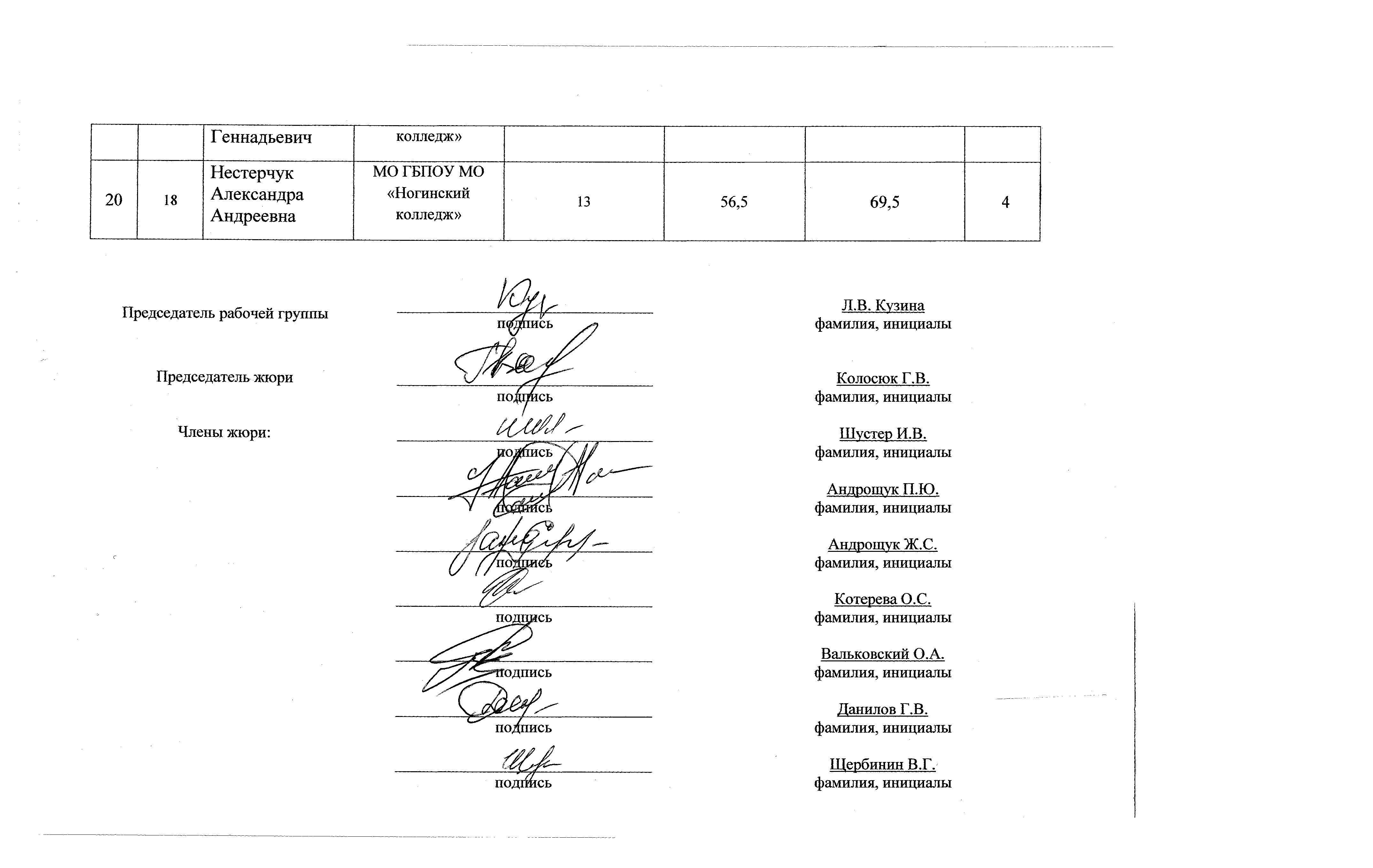 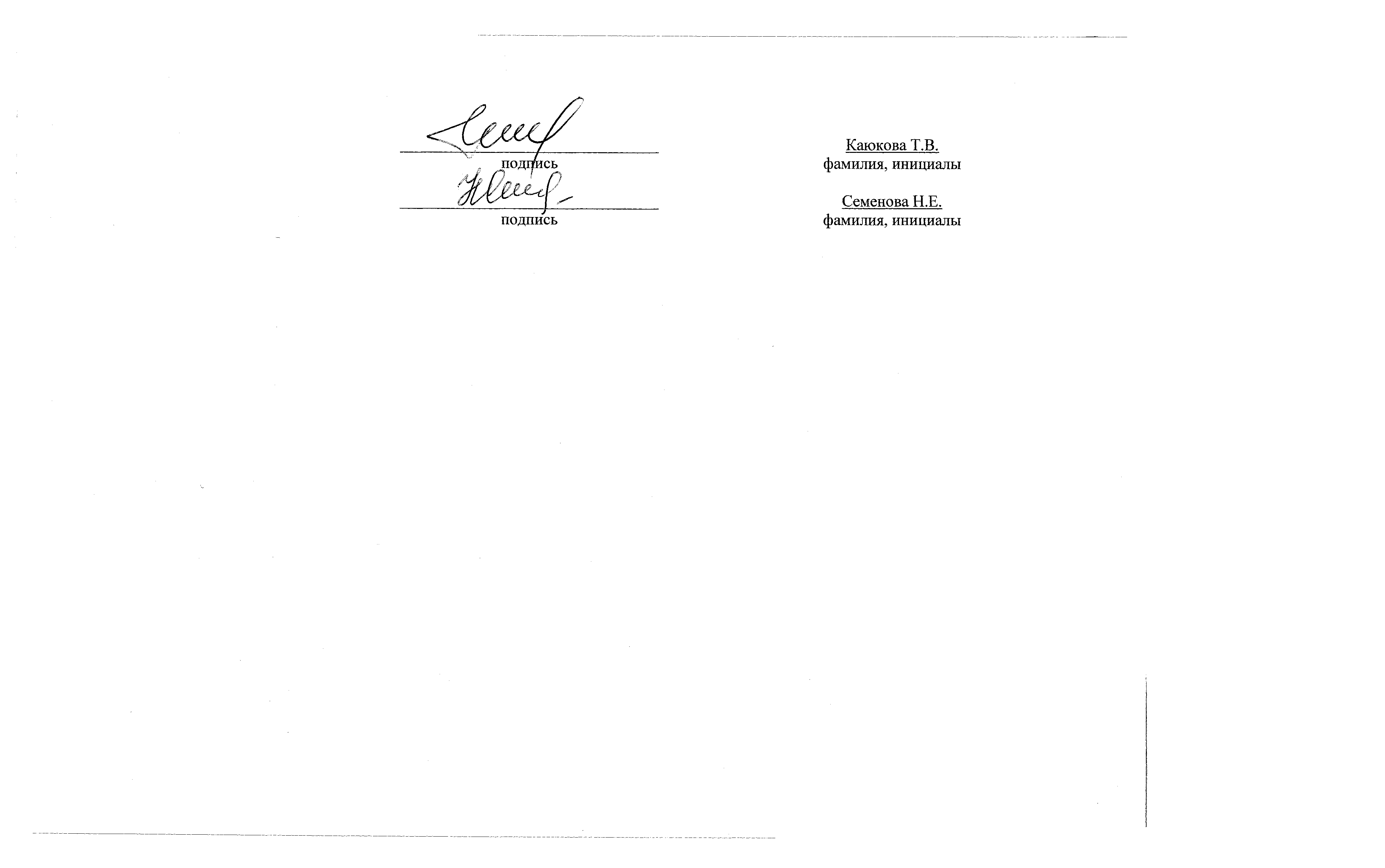 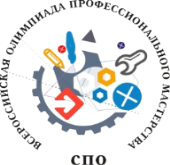 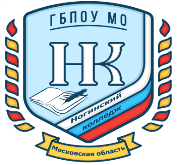 №п/п№п/пНомеручастника,полученный при жеребьевкеФамилия, имя, отчество участникаНаименование субъекта Российской Федерациии образовательной организацииОценка результатов выполнения профессионального комплексного заданияв баллахОценка результатов выполнения профессионального комплексного заданияв баллахИтоговаяоценка выполнения профессионального комплексного заданияв баллахЗанятоеместо№п/п№п/пНомеручастника,полученный при жеребьевкеФамилия, имя, отчество участникаНаименование субъекта Российской Федерациии образовательной организацииКомплексное задание I уровняКомплексное задание II уровняИтоговаяоценка выполнения профессионального комплексного заданияв баллахЗанятоеместо112345610111110Демин Алексей СергеевичМО ГБПОУ МО «Ногинский колледж»17,12138,1102220Свешников Даниил ИльичМО ГБПОУ МО «Ногинский колледж»16,2521,217338Балясников Никита АлександровичМО ГБПОУ МО «Ногинский колледж»13,713,527,2114412Бирковский Никита АлександровичМО ГБПОУ МО «Ногинский колледж»11,1011,119559Кинаш Денис ЕвгеньевичМО ГБПОУ МО «Ногинский колледж»7,718,720666Нестеров Ярослав БорисовичМО ГБПОУ МО «Ногинский колледж»21,42445,48771Иванов Сергей ВладимировичМО ГБПОУ МО «Ногинский колледж»13,71124,7158817Чирков Виталий ДмитриевичМО ГБПОУ МО «Ногинский колледж»1312,525,513995Королев Никита ЮрьевичМО ГБПОУ МО «Ногинский колледж»18,12644,1910104Лазарев Дмитрий НиколаевичМО ГБПОУ МО «Ногинский колледж»14,5317,51811117Малышев Даниил ВикторовичМО ГБПОУ МО «Ногинский колледж»16,659,576,13121215Завьялов Станислав ВячеславовичМО ГБПОУ МО «Ногинский колледж»8,444,152,56131311Рюхин Дмитрий ИвановичМО ГБПОУ МО «Ногинский колледж»15,84358,8514142Антонова Надежда ЮрьевнаМО ГБПОУ МО «Ногинский колледж»15,662,277,82151519Бугулов Олег ЭдуардовичМО ГБПОУ МО «Ногинский колледж»14,763,578,21161613Литинская Инна ГоделевнаМО ГБПОУ МО «Ногинский колледж»14,99,324,21617173Хрипкова Софья ИгоревнаМО ГБПОУ МО «Ногинский колледж»10,415,0525,4514181814Пузанов Никита МихайловичМО ГБПОУ МО «Ногинский колледж»14,811,926,7121916Рожков Никита ГеннадьевичМО ГБПОУ МО «Ногинский колледж»16,929,546,47